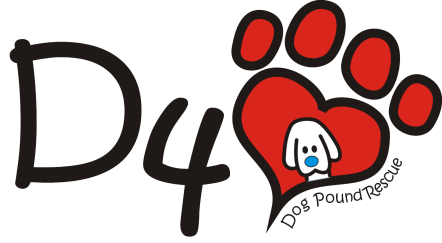 Desperate for Love Dog Pound RescueFoster Carer Application Form 
(Private & Confidential)If you would like to receive updates from DFL please head over to http://www.dfldogrescue.com.au/ to register your interest.Email: DFLrescue@gmail.com	Before a dog is adopted the following vet work must be done:Vaccination C5/6 Microchipping (with Desperate for Love Pound Rescue as the main contact.)SterilisationYou will be required to obtain a Vet Work Order before booking in to a vet to get this done.Swan Veterinary Hospital Warnbro Veterinary Hospital Warwick Veterinary HospitalGreencross Vets Subiaco Atwell Aubin Grove Veterinary HospitalIf your foster dog is injured or sick, please take them to one of the approved vets listed above (our costs are reduced).  Extra vet work must be approved first.  It’s important for us to be aware of any health issues our foster dog may be experiencing.  Before dogs are vaccinated please be aware that they run the risk of catching parvo. This is a serious disease and can result in death. Please do not allow them to socialise with un-vaccinated dog until they are vaccinated. Dogs should not be let off the leash unless in a secure enclosed area, are social with other dogs, and come back when called. Make sure you put a tag on the dog’s collar with DFL Foster Dog, Foster Care Coordinator’s number and your contact number.We recommend that you keep this tag for the next foster dog. When collecting a dog from the pound please ensure you bring a lead and collar. We recommend that you re-use these for each dog to keep your costs down.Dogs should be wormed immediately when fostered.Dogs should be bathed – please check for fleas and use treatment as required. A dog will feel much better once they are nice and clean. Many shelter dogs have behaviour problems because they have not had proper obedience training or socialization, and they may also be depressed from being in a cage. We recommend you introduce them to your dog outside of your home. Taking the dogs for a walk is a good way for them to bond.Remember that dogs will not reflect their true personality when they first come out of the pound. Their true self will come out after a week or two, once the dog has become settled in their new environment.Pound dogs commonly display anxiety, humping and barking. These behaviours normally only last a week or so, if you need some advice on how to deal with these, please call us. Whenever you are trying to change any behaviour in your dog the golden rule is to be consistent! Make it very clear to your dog what is and what is not acceptable behaviour. We only approve of ‘positive reinforcement training’. I.E. Using praise and positive actions or rewards, rather than punishment or correctional actions, to teach your dog right from wrong. Some dogs find it easier than others to settle into a new environment. If a dog is scared, please keep the environment calm and do not overwhelm the dog (e.g. loud noises, too many people, intensive training). We recommend training commences once a dog has become comfortable in its new environment. Some dogs do chew: we do not take responsibility for any damage.  We recommend that you put all items out of reach. If a dog is chewing on something which is not their toy, remove the item from the dog and replace it with their toy. Toys are a good investment and we highly recommend they have access to lots of toys to entertain them.Exercise is necessary for a healthy and happy dog. Please use your judgement for how much exercise/play time your dog requires. Exercise will also help reduce destructive behaviour.Here are some reasons why you should raise a well-respected canine citizen: It helps the dog build a relationship with you based on trust, co-operation and well defined roles.It makes your time more enjoyable while the dog is living with you.It helps the dog when finding their ‘furever’ family.We need your help when creating a dog’s online profile. This is essential for helping find your foster dog a new loving ‘furever’ family. Please write a blurb that reflects your dog’s personality, quirks, response to commands, and their social etiquette (e.g. how well they get along with other dogs, cat and children). We also need at least four clear photos.  Take some photos outside on a nice sunny day, put the sun behind you.  Try and get a close up of your dog’s head and some body shots. We would greatly appreciate it if the profile and photos could be sent in ASAP.  Please send these to: DFLrescue@gmail.com. Dog InformationDog InformationDog InformationDog InformationDog InformationDog InformationDog InformationDog InformationName / Impound number:Name / Impound number:If this particular dog has found another foster, would you be happy to foster another dog? If yes would you like a small, medium or large dog and what gender? (Please circle)Are you hoping to foster with a view to adopt?If this particular dog has found another foster, would you be happy to foster another dog? If yes would you like a small, medium or large dog and what gender? (Please circle)Are you hoping to foster with a view to adopt?Yes           Nosmall         medium        large       no preferencemale          female                         no preferenceYes           No           UnsureYes           Nosmall         medium        large       no preferencemale          female                         no preferenceYes           No           UnsureYes           Nosmall         medium        large       no preferencemale          female                         no preferenceYes           No           UnsureYes           Nosmall         medium        large       no preferencemale          female                         no preferenceYes           No           UnsureYes           Nosmall         medium        large       no preferencemale          female                         no preferenceYes           No           UnsureYes           Nosmall         medium        large       no preferencemale          female                         no preferenceYes           No           UnsureApplicant InformationApplicant InformationApplicant InformationApplicant InformationApplicant InformationApplicant InformationApplicant InformationApplicant InformationName:DOB:Address:Phone:Mobile:Email:Household InformationHousehold InformationHousehold InformationHousehold InformationHousehold InformationHousehold InformationHousehold InformationHousehold InformationEmployment:(full time, part time, casual, self employed, home duties, retired)Employment:(full time, part time, casual, self employed, home duties, retired)Employment:(full time, part time, casual, self employed, home duties, retired)How many people in your household?How many people in your household?How many people in your household?How many children (& their ages)?How many children (& their ages)?How many children (& their ages)?Are there other children who visit you?Are there other children who visit you?Are there other children who visit you?Do you rent or own your own home? (If renting do you have your landlords permission for a dog?)  Do you rent or own your own home? (If renting do you have your landlords permission for a dog?)  Do you rent or own your own home? (If renting do you have your landlords permission for a dog?)  Do you have another dog? If YES What is the breed, age and sex?Do you have another dog? If YES What is the breed, age and sex?Do you have another dog? If YES What is the breed, age and sex?Is your dog desexed?Is your dog desexed?Is your dog desexed?Do you have other pets? If Yes please provide detailsDo you have other pets? If Yes please provide detailsDo you have other pets? If Yes please provide detailsWhere will the dog spend most of its time?(Inside or outside?)Where will the dog spend most of its time?(Inside or outside?)Where will the dog spend most of its time?(Inside or outside?)Is there a yard and is it fenced?Is there a yard and is it fenced?Is there a yard and is it fenced?Please describe the height of the fences/gates?Please describe the height of the fences/gates?Please describe the height of the fences/gates?What is your dog’s diet or what will you feed your foster dog?What is your dog’s diet or what will you feed your foster dog?What is your dog’s diet or what will you feed your foster dog?What shelter is available in the yard?What shelter is available in the yard?What shelter is available in the yard?Do you have a doggie door?Do you have a doggie door?Do you have a doggie door?Where would the dog sleep?Where would the dog sleep?Where would the dog sleep?Is anyone at home during the day?Is anyone at home during the day?Is anyone at home during the day?How would the dog get exercise?How would the dog get exercise?How would the dog get exercise?Have you had dogs before?Have you had dogs before?Have you had dogs before?(if ‘YES’)  what breed of dogs:(if ‘YES’)  what breed of dogs:(if ‘YES’)  what breed of dogs:ExtrasExtrasExtrasExtrasExtrasExtrasExtrasExtrasAre you prepared to drive the dog to and from a vet approved by DFL at least once (usually within 7 days of receiving the dog)? 
(DFL covers vet costs until adoption)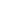 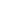 You are required to have the foster dog on lead, secured and under control AT ALL TIMES in public places. If a dog fight occurs due to the carer not having the foster dog secured and under control, all fines and vet work will be the responsibility of the carer.  Please sign that you have read this statement and agree to this.Are you prepared to drive the dog to and from a vet approved by DFL at least once (usually within 7 days of receiving the dog)? 
(DFL covers vet costs until adoption)You are required to have the foster dog on lead, secured and under control AT ALL TIMES in public places. If a dog fight occurs due to the carer not having the foster dog secured and under control, all fines and vet work will be the responsibility of the carer.  Please sign that you have read this statement and agree to this.Are you prepared to drive the dog to and from a vet approved by DFL at least once (usually within 7 days of receiving the dog)? 
(DFL covers vet costs until adoption)You are required to have the foster dog on lead, secured and under control AT ALL TIMES in public places. If a dog fight occurs due to the carer not having the foster dog secured and under control, all fines and vet work will be the responsibility of the carer.  Please sign that you have read this statement and agree to this.Are you prepared to drive the dog to and from a vet approved by DFL at least once (usually within 7 days of receiving the dog)? 
(DFL covers vet costs until adoption)You are required to have the foster dog on lead, secured and under control AT ALL TIMES in public places. If a dog fight occurs due to the carer not having the foster dog secured and under control, all fines and vet work will be the responsibility of the carer.  Please sign that you have read this statement and agree to this.Are you prepared to drive the dog to and from a vet approved by DFL at least once (usually within 7 days of receiving the dog)? 
(DFL covers vet costs until adoption)You are required to have the foster dog on lead, secured and under control AT ALL TIMES in public places. If a dog fight occurs due to the carer not having the foster dog secured and under control, all fines and vet work will be the responsibility of the carer.  Please sign that you have read this statement and agree to this.Foster Care RegulationsFoster Care RegulationsFoster Care RegulationsFoster Care RegulationsFoster Care RegulationsOver time DFL have developed regulations that help the foster carer welcome a new dog into his or her home and to assist in making it an easy transition. Please read the following and if you agree to abide by each of the regulations please sign the agreement below. 1. When you first get your DFL foster dog please allow time for the dog to settle in, get used to your home environment and for you to get to know your new foster dog. For this reason we ask that when you walk your DFL foster dog for the first 72 hours please do so in a quiet area so the stress of meeting other dogs and people is limited.2. Please exercise your DFL foster dog on a lead at all times, except for council designated lead free areas, which is only available for dog social dogs.3. Please make sure that your DFL foster dog is supervised at all times with children under 12 years of age.4. Please ensure that any children in your home do not sit or climb on your DFL foster dog.5. If you have any concerns or issues regarding your DFL foster dog you will need to get in contact via email 6. Please send in photos and a complete profile sheet, which will be emailed to you, within two weeks of receiving your DFL foster dog. DFL will then begin the process of finding your foster dog a new forever home.7. If you have any health concerns regarding your DFL foster dog you will need to get in touch with any of the DFL committee members BEFORE taking the dog to a vet.8. DFL will utilize the expertise of a behaviourist if there are any behaviours that warrant this.  DFL will organize a suitable time for the foster carer. If you need to cancel this appointment, please ensure you give the behaviourist 24 hours notice. You may be required to pay his fee if 24 hours notice is not given.9. If a behaviourist has visited and assisted in the training and behaviour modification of your DFL foster dog, you are required to follow his advice.  If his advice is disregarded and an incident occurs you may be liable for any costs that occur.10. If you agree to take on a dog aggressive dog as your DFL foster dog, please ensure the dog is muzzled at all times in public. DFL will supply a muzzle. 11. All DFL foster dogs must wear a tag on their collar with your number and the Foster Care Coordinator’s number 12. If your DFL foster dog becomes lost you will need to notify immediately one of the committee members by text.Over time DFL have developed regulations that help the foster carer welcome a new dog into his or her home and to assist in making it an easy transition. Please read the following and if you agree to abide by each of the regulations please sign the agreement below. 1. When you first get your DFL foster dog please allow time for the dog to settle in, get used to your home environment and for you to get to know your new foster dog. For this reason we ask that when you walk your DFL foster dog for the first 72 hours please do so in a quiet area so the stress of meeting other dogs and people is limited.2. Please exercise your DFL foster dog on a lead at all times, except for council designated lead free areas, which is only available for dog social dogs.3. Please make sure that your DFL foster dog is supervised at all times with children under 12 years of age.4. Please ensure that any children in your home do not sit or climb on your DFL foster dog.5. If you have any concerns or issues regarding your DFL foster dog you will need to get in contact via email 6. Please send in photos and a complete profile sheet, which will be emailed to you, within two weeks of receiving your DFL foster dog. DFL will then begin the process of finding your foster dog a new forever home.7. If you have any health concerns regarding your DFL foster dog you will need to get in touch with any of the DFL committee members BEFORE taking the dog to a vet.8. DFL will utilize the expertise of a behaviourist if there are any behaviours that warrant this.  DFL will organize a suitable time for the foster carer. If you need to cancel this appointment, please ensure you give the behaviourist 24 hours notice. You may be required to pay his fee if 24 hours notice is not given.9. If a behaviourist has visited and assisted in the training and behaviour modification of your DFL foster dog, you are required to follow his advice.  If his advice is disregarded and an incident occurs you may be liable for any costs that occur.10. If you agree to take on a dog aggressive dog as your DFL foster dog, please ensure the dog is muzzled at all times in public. DFL will supply a muzzle. 11. All DFL foster dogs must wear a tag on their collar with your number and the Foster Care Coordinator’s number 12. If your DFL foster dog becomes lost you will need to notify immediately one of the committee members by text.Over time DFL have developed regulations that help the foster carer welcome a new dog into his or her home and to assist in making it an easy transition. Please read the following and if you agree to abide by each of the regulations please sign the agreement below. 1. When you first get your DFL foster dog please allow time for the dog to settle in, get used to your home environment and for you to get to know your new foster dog. For this reason we ask that when you walk your DFL foster dog for the first 72 hours please do so in a quiet area so the stress of meeting other dogs and people is limited.2. Please exercise your DFL foster dog on a lead at all times, except for council designated lead free areas, which is only available for dog social dogs.3. Please make sure that your DFL foster dog is supervised at all times with children under 12 years of age.4. Please ensure that any children in your home do not sit or climb on your DFL foster dog.5. If you have any concerns or issues regarding your DFL foster dog you will need to get in contact via email 6. Please send in photos and a complete profile sheet, which will be emailed to you, within two weeks of receiving your DFL foster dog. DFL will then begin the process of finding your foster dog a new forever home.7. If you have any health concerns regarding your DFL foster dog you will need to get in touch with any of the DFL committee members BEFORE taking the dog to a vet.8. DFL will utilize the expertise of a behaviourist if there are any behaviours that warrant this.  DFL will organize a suitable time for the foster carer. If you need to cancel this appointment, please ensure you give the behaviourist 24 hours notice. You may be required to pay his fee if 24 hours notice is not given.9. If a behaviourist has visited and assisted in the training and behaviour modification of your DFL foster dog, you are required to follow his advice.  If his advice is disregarded and an incident occurs you may be liable for any costs that occur.10. If you agree to take on a dog aggressive dog as your DFL foster dog, please ensure the dog is muzzled at all times in public. DFL will supply a muzzle. 11. All DFL foster dogs must wear a tag on their collar with your number and the Foster Care Coordinator’s number 12. If your DFL foster dog becomes lost you will need to notify immediately one of the committee members by text.Over time DFL have developed regulations that help the foster carer welcome a new dog into his or her home and to assist in making it an easy transition. Please read the following and if you agree to abide by each of the regulations please sign the agreement below. 1. When you first get your DFL foster dog please allow time for the dog to settle in, get used to your home environment and for you to get to know your new foster dog. For this reason we ask that when you walk your DFL foster dog for the first 72 hours please do so in a quiet area so the stress of meeting other dogs and people is limited.2. Please exercise your DFL foster dog on a lead at all times, except for council designated lead free areas, which is only available for dog social dogs.3. Please make sure that your DFL foster dog is supervised at all times with children under 12 years of age.4. Please ensure that any children in your home do not sit or climb on your DFL foster dog.5. If you have any concerns or issues regarding your DFL foster dog you will need to get in contact via email 6. Please send in photos and a complete profile sheet, which will be emailed to you, within two weeks of receiving your DFL foster dog. DFL will then begin the process of finding your foster dog a new forever home.7. If you have any health concerns regarding your DFL foster dog you will need to get in touch with any of the DFL committee members BEFORE taking the dog to a vet.8. DFL will utilize the expertise of a behaviourist if there are any behaviours that warrant this.  DFL will organize a suitable time for the foster carer. If you need to cancel this appointment, please ensure you give the behaviourist 24 hours notice. You may be required to pay his fee if 24 hours notice is not given.9. If a behaviourist has visited and assisted in the training and behaviour modification of your DFL foster dog, you are required to follow his advice.  If his advice is disregarded and an incident occurs you may be liable for any costs that occur.10. If you agree to take on a dog aggressive dog as your DFL foster dog, please ensure the dog is muzzled at all times in public. DFL will supply a muzzle. 11. All DFL foster dogs must wear a tag on their collar with your number and the Foster Care Coordinator’s number 12. If your DFL foster dog becomes lost you will need to notify immediately one of the committee members by text.Over time DFL have developed regulations that help the foster carer welcome a new dog into his or her home and to assist in making it an easy transition. Please read the following and if you agree to abide by each of the regulations please sign the agreement below. 1. When you first get your DFL foster dog please allow time for the dog to settle in, get used to your home environment and for you to get to know your new foster dog. For this reason we ask that when you walk your DFL foster dog for the first 72 hours please do so in a quiet area so the stress of meeting other dogs and people is limited.2. Please exercise your DFL foster dog on a lead at all times, except for council designated lead free areas, which is only available for dog social dogs.3. Please make sure that your DFL foster dog is supervised at all times with children under 12 years of age.4. Please ensure that any children in your home do not sit or climb on your DFL foster dog.5. If you have any concerns or issues regarding your DFL foster dog you will need to get in contact via email 6. Please send in photos and a complete profile sheet, which will be emailed to you, within two weeks of receiving your DFL foster dog. DFL will then begin the process of finding your foster dog a new forever home.7. If you have any health concerns regarding your DFL foster dog you will need to get in touch with any of the DFL committee members BEFORE taking the dog to a vet.8. DFL will utilize the expertise of a behaviourist if there are any behaviours that warrant this.  DFL will organize a suitable time for the foster carer. If you need to cancel this appointment, please ensure you give the behaviourist 24 hours notice. You may be required to pay his fee if 24 hours notice is not given.9. If a behaviourist has visited and assisted in the training and behaviour modification of your DFL foster dog, you are required to follow his advice.  If his advice is disregarded and an incident occurs you may be liable for any costs that occur.10. If you agree to take on a dog aggressive dog as your DFL foster dog, please ensure the dog is muzzled at all times in public. DFL will supply a muzzle. 11. All DFL foster dogs must wear a tag on their collar with your number and the Foster Care Coordinator’s number 12. If your DFL foster dog becomes lost you will need to notify immediately one of the committee members by text.Over time DFL have developed regulations that help the foster carer welcome a new dog into his or her home and to assist in making it an easy transition. Please read the following and if you agree to abide by each of the regulations please sign the agreement below. 1. When you first get your DFL foster dog please allow time for the dog to settle in, get used to your home environment and for you to get to know your new foster dog. For this reason we ask that when you walk your DFL foster dog for the first 72 hours please do so in a quiet area so the stress of meeting other dogs and people is limited.2. Please exercise your DFL foster dog on a lead at all times, except for council designated lead free areas, which is only available for dog social dogs.3. Please make sure that your DFL foster dog is supervised at all times with children under 12 years of age.4. Please ensure that any children in your home do not sit or climb on your DFL foster dog.5. If you have any concerns or issues regarding your DFL foster dog you will need to get in contact via email 6. Please send in photos and a complete profile sheet, which will be emailed to you, within two weeks of receiving your DFL foster dog. DFL will then begin the process of finding your foster dog a new forever home.7. If you have any health concerns regarding your DFL foster dog you will need to get in touch with any of the DFL committee members BEFORE taking the dog to a vet.8. DFL will utilize the expertise of a behaviourist if there are any behaviours that warrant this.  DFL will organize a suitable time for the foster carer. If you need to cancel this appointment, please ensure you give the behaviourist 24 hours notice. You may be required to pay his fee if 24 hours notice is not given.9. If a behaviourist has visited and assisted in the training and behaviour modification of your DFL foster dog, you are required to follow his advice.  If his advice is disregarded and an incident occurs you may be liable for any costs that occur.10. If you agree to take on a dog aggressive dog as your DFL foster dog, please ensure the dog is muzzled at all times in public. DFL will supply a muzzle. 11. All DFL foster dogs must wear a tag on their collar with your number and the Foster Care Coordinator’s number 12. If your DFL foster dog becomes lost you will need to notify immediately one of the committee members by text.Over time DFL have developed regulations that help the foster carer welcome a new dog into his or her home and to assist in making it an easy transition. Please read the following and if you agree to abide by each of the regulations please sign the agreement below. 1. When you first get your DFL foster dog please allow time for the dog to settle in, get used to your home environment and for you to get to know your new foster dog. For this reason we ask that when you walk your DFL foster dog for the first 72 hours please do so in a quiet area so the stress of meeting other dogs and people is limited.2. Please exercise your DFL foster dog on a lead at all times, except for council designated lead free areas, which is only available for dog social dogs.3. Please make sure that your DFL foster dog is supervised at all times with children under 12 years of age.4. Please ensure that any children in your home do not sit or climb on your DFL foster dog.5. If you have any concerns or issues regarding your DFL foster dog you will need to get in contact via email 6. Please send in photos and a complete profile sheet, which will be emailed to you, within two weeks of receiving your DFL foster dog. DFL will then begin the process of finding your foster dog a new forever home.7. If you have any health concerns regarding your DFL foster dog you will need to get in touch with any of the DFL committee members BEFORE taking the dog to a vet.8. DFL will utilize the expertise of a behaviourist if there are any behaviours that warrant this.  DFL will organize a suitable time for the foster carer. If you need to cancel this appointment, please ensure you give the behaviourist 24 hours notice. You may be required to pay his fee if 24 hours notice is not given.9. If a behaviourist has visited and assisted in the training and behaviour modification of your DFL foster dog, you are required to follow his advice.  If his advice is disregarded and an incident occurs you may be liable for any costs that occur.10. If you agree to take on a dog aggressive dog as your DFL foster dog, please ensure the dog is muzzled at all times in public. DFL will supply a muzzle. 11. All DFL foster dogs must wear a tag on their collar with your number and the Foster Care Coordinator’s number 12. If your DFL foster dog becomes lost you will need to notify immediately one of the committee members by text.-AgreementAgreementAgreementAgreementAll the information above is true and correct. I acknowledge this dog belongs to DFL rescue. As a foster carer, I understand I may be considered if I wish to adopt this dog, however the final decision will be made by DFL. I acknowledge that I have read and understood all of the above DFL’s Foster Carer Regulations. I also agree to abide by these regulations while fostering for DFL.By signing this form I agree not to on-sell the dog or interfere in the adoption process by contacting or liaising with potential owners or rangers without the written approval of DFL representatives.  I will not return the dog to the pound without approval from DFL. I understand my role is to care for the dog and keep it safe.Although all care will be taken placing dogs, I understand DFL is not responsible or liable for any damage or ill effects caused by the dog/s.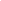 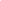 All the information above is true and correct. I acknowledge this dog belongs to DFL rescue. As a foster carer, I understand I may be considered if I wish to adopt this dog, however the final decision will be made by DFL. I acknowledge that I have read and understood all of the above DFL’s Foster Carer Regulations. I also agree to abide by these regulations while fostering for DFL.By signing this form I agree not to on-sell the dog or interfere in the adoption process by contacting or liaising with potential owners or rangers without the written approval of DFL representatives.  I will not return the dog to the pound without approval from DFL. I understand my role is to care for the dog and keep it safe.Although all care will be taken placing dogs, I understand DFL is not responsible or liable for any damage or ill effects caused by the dog/s.All the information above is true and correct. I acknowledge this dog belongs to DFL rescue. As a foster carer, I understand I may be considered if I wish to adopt this dog, however the final decision will be made by DFL. I acknowledge that I have read and understood all of the above DFL’s Foster Carer Regulations. I also agree to abide by these regulations while fostering for DFL.By signing this form I agree not to on-sell the dog or interfere in the adoption process by contacting or liaising with potential owners or rangers without the written approval of DFL representatives.  I will not return the dog to the pound without approval from DFL. I understand my role is to care for the dog and keep it safe.Although all care will be taken placing dogs, I understand DFL is not responsible or liable for any damage or ill effects caused by the dog/s.All the information above is true and correct. I acknowledge this dog belongs to DFL rescue. As a foster carer, I understand I may be considered if I wish to adopt this dog, however the final decision will be made by DFL. I acknowledge that I have read and understood all of the above DFL’s Foster Carer Regulations. I also agree to abide by these regulations while fostering for DFL.By signing this form I agree not to on-sell the dog or interfere in the adoption process by contacting or liaising with potential owners or rangers without the written approval of DFL representatives.  I will not return the dog to the pound without approval from DFL. I understand my role is to care for the dog and keep it safe.Although all care will be taken placing dogs, I understand DFL is not responsible or liable for any damage or ill effects caused by the dog/s.All the information above is true and correct. I acknowledge this dog belongs to DFL rescue. As a foster carer, I understand I may be considered if I wish to adopt this dog, however the final decision will be made by DFL. I acknowledge that I have read and understood all of the above DFL’s Foster Carer Regulations. I also agree to abide by these regulations while fostering for DFL.By signing this form I agree not to on-sell the dog or interfere in the adoption process by contacting or liaising with potential owners or rangers without the written approval of DFL representatives.  I will not return the dog to the pound without approval from DFL. I understand my role is to care for the dog and keep it safe.Although all care will be taken placing dogs, I understand DFL is not responsible or liable for any damage or ill effects caused by the dog/s.All the information above is true and correct. I acknowledge this dog belongs to DFL rescue. As a foster carer, I understand I may be considered if I wish to adopt this dog, however the final decision will be made by DFL. I acknowledge that I have read and understood all of the above DFL’s Foster Carer Regulations. I also agree to abide by these regulations while fostering for DFL.By signing this form I agree not to on-sell the dog or interfere in the adoption process by contacting or liaising with potential owners or rangers without the written approval of DFL representatives.  I will not return the dog to the pound without approval from DFL. I understand my role is to care for the dog and keep it safe.Although all care will be taken placing dogs, I understand DFL is not responsible or liable for any damage or ill effects caused by the dog/s.All the information above is true and correct. I acknowledge this dog belongs to DFL rescue. As a foster carer, I understand I may be considered if I wish to adopt this dog, however the final decision will be made by DFL. I acknowledge that I have read and understood all of the above DFL’s Foster Carer Regulations. I also agree to abide by these regulations while fostering for DFL.By signing this form I agree not to on-sell the dog or interfere in the adoption process by contacting or liaising with potential owners or rangers without the written approval of DFL representatives.  I will not return the dog to the pound without approval from DFL. I understand my role is to care for the dog and keep it safe.Although all care will be taken placing dogs, I understand DFL is not responsible or liable for any damage or ill effects caused by the dog/s.All the information above is true and correct. I acknowledge this dog belongs to DFL rescue. As a foster carer, I understand I may be considered if I wish to adopt this dog, however the final decision will be made by DFL. I acknowledge that I have read and understood all of the above DFL’s Foster Carer Regulations. I also agree to abide by these regulations while fostering for DFL.By signing this form I agree not to on-sell the dog or interfere in the adoption process by contacting or liaising with potential owners or rangers without the written approval of DFL representatives.  I will not return the dog to the pound without approval from DFL. I understand my role is to care for the dog and keep it safe.Although all care will be taken placing dogs, I understand DFL is not responsible or liable for any damage or ill effects caused by the dog/s.Please note: A copy of your driver’s license or other form of photo ID is required with this application.Please note: A copy of your driver’s license or other form of photo ID is required with this application.Please note: A copy of your driver’s license or other form of photo ID is required with this application.Please note: A copy of your driver’s license or other form of photo ID is required with this application.Please note: A copy of your driver’s license or other form of photo ID is required with this application.Please note: A copy of your driver’s license or other form of photo ID is required with this application.Please note: A copy of your driver’s license or other form of photo ID is required with this application.Please note: A copy of your driver’s license or other form of photo ID is required with this application.GUIDE TO BECOMING A FOSTER CARER Contact:	Vet Work: DFL Approved Vet Locations: Injuries / Illness: Helpful Advice: Dogs from the Pound:Training:Pet Profiles:Once your application has been approved you will receive more detailed information on how to care for your foster dog and contact names and numbers within D4L.